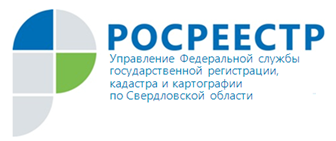 Государственный земельный надзор в Свердловской области: результаты первого полугодия 2018 г. Анонс: Государственные инспекторы Свердловского Росреестра отчитались о работе за первое полугодие 2018 г.В Управлении Росреестра по Свердловской области подвели итоги осуществления государственного земельного надзора за первое полугодие 2018 г.
За 6 месяцев текущего года государственными инспекторами по использованию и охране земель Управления проведено 5 582 проверок, что на 3% превышает показатель аналогичного периода прошлого года. Все чаще государственными инспекторами Управления контрольно-надзорные мероприятия осуществляются дистанционными способами, их доля неуклонно растет. За 6 месяцев текущего года государственными инспекторами Управления проведено 1106 административных обследований, за 6 месяцев 2017 г. – 1 029. Рост составил 7%. Управление Росреестра по Свердловской области напоминает, что такие административные обследования объектов земельных отношений проводятся без участия собственников и правообладателей земельных участков дистанционными способами, т.е. государственный инспектор вправе без дополнительных разрешений и согласований исследовать, как используется тот или иной объект, используя при этом информацию из всех доступных, легальных источников, в том числе визуальный осмотр. Если в результате административного обследования выявляются признаки нарушения земельного законодательства, это является основанием для проведения проверки в соответствии с требованиями действующего законодательства.По итогам проведения контрольно-надзорных мероприятий государственными инспекторами Управления выявлено 3 087 нарушений. Общее количество выявленных на территории Свердловской области всеми контролирующими органами нарушений земельного законодательства составило 4 234 выявленных нарушений. Большинство всех выявленных на территории Свердловской области нарушений (45%) – это самовольное занятие земельных участков, вовлечение в экономический оборот земли, используемой с нарушением законодательства, является итоговой целью Росреестра при контроле использования земель. За первое полугодие 2018 года вынесено 2303 предписания об устранении выявленных нарушений, к административной ответственности привлечено 1 866 субъекта земельных отношений. Всего на нарушителей земельного законодательства
в Свердловской области наложено административных штрафов на сумму более 21,7 млн. рублей. Также в отчетном периоде должностными лицами Управления в рамках осуществления государственного земельного надзора проведен анализ более 8 тысяч правовых актов, принятых органами государственной власти и органами местного самоуправления Свердловской области по вопросам использования и охраны земель (земельных участков), по итогам внесено 54 предложения о приведении указанных актов в соответствие с земельным законодательством, в контролирующие органы направлено 3 материала о признании таких актов недействительными.Об Управлении Росреестра по Свердловской областиУправление Федеральной службы государственной регистрации, кадастра и картографии по Свердловской области (Управление Росреестра по Свердловской области) является территориальным органом федерального органа исполнительной власти (Росреестра), осуществляющего функции по государственной регистрации прав на недвижимое имущество и сделок с ним, по оказанию государственных услуг в сфере ведения государственного кадастра недвижимости, проведению государственного кадастрового учета недвижимого имущества, землеустройства, государственного мониторинга земель, а также функции по государственной кадастровой оценке, федеральному государственному надзору в области геодезии и картографии, государственному земельному надзору, надзору за деятельностью саморегулируемых организаций оценщиков, контролю деятельности саморегулируемых организаций арбитражных управляющих. Руководитель Управления Росреестра по Свердловской области – Цыганаш Игорь Николаевич.Контакты для СМИУправление Росреестра по Свердловской области отдел организации, мониторинга и контроля  Зилалова Галина Петровна, специалист-эксперттел. 8 (343) 375 40 81          эл. почта: pressa@frs66.ru